KDE  BÝVA  MAMINKA?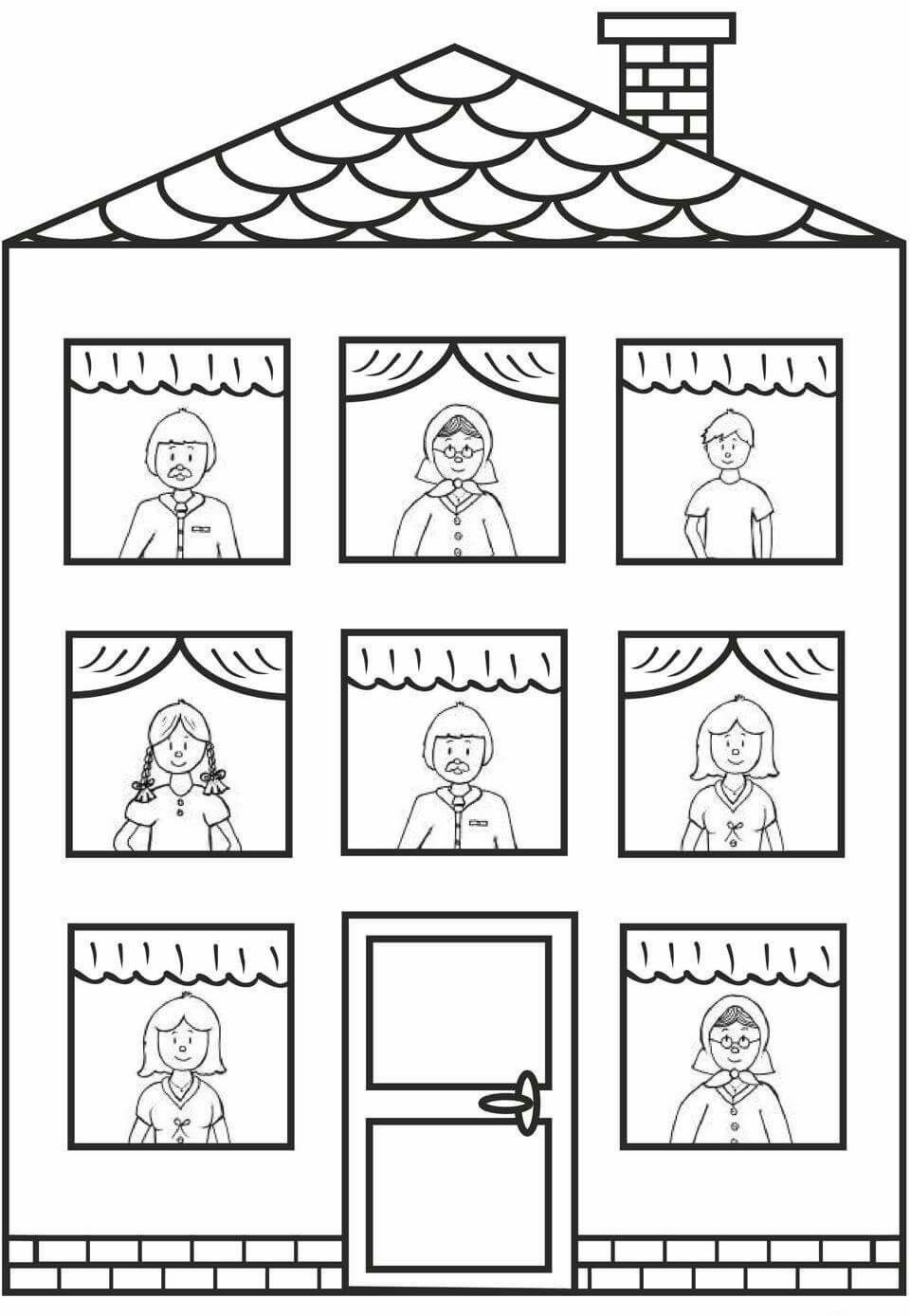 Vyfarbi červenou pastelkou okná, kde býva maminka, žltou kde býva babka.    Kto býva v ďalších oknách? S kým ty bývaš v byte/dome? Vymenuj